Упис држављана Србије који имају страну средњошколску исправу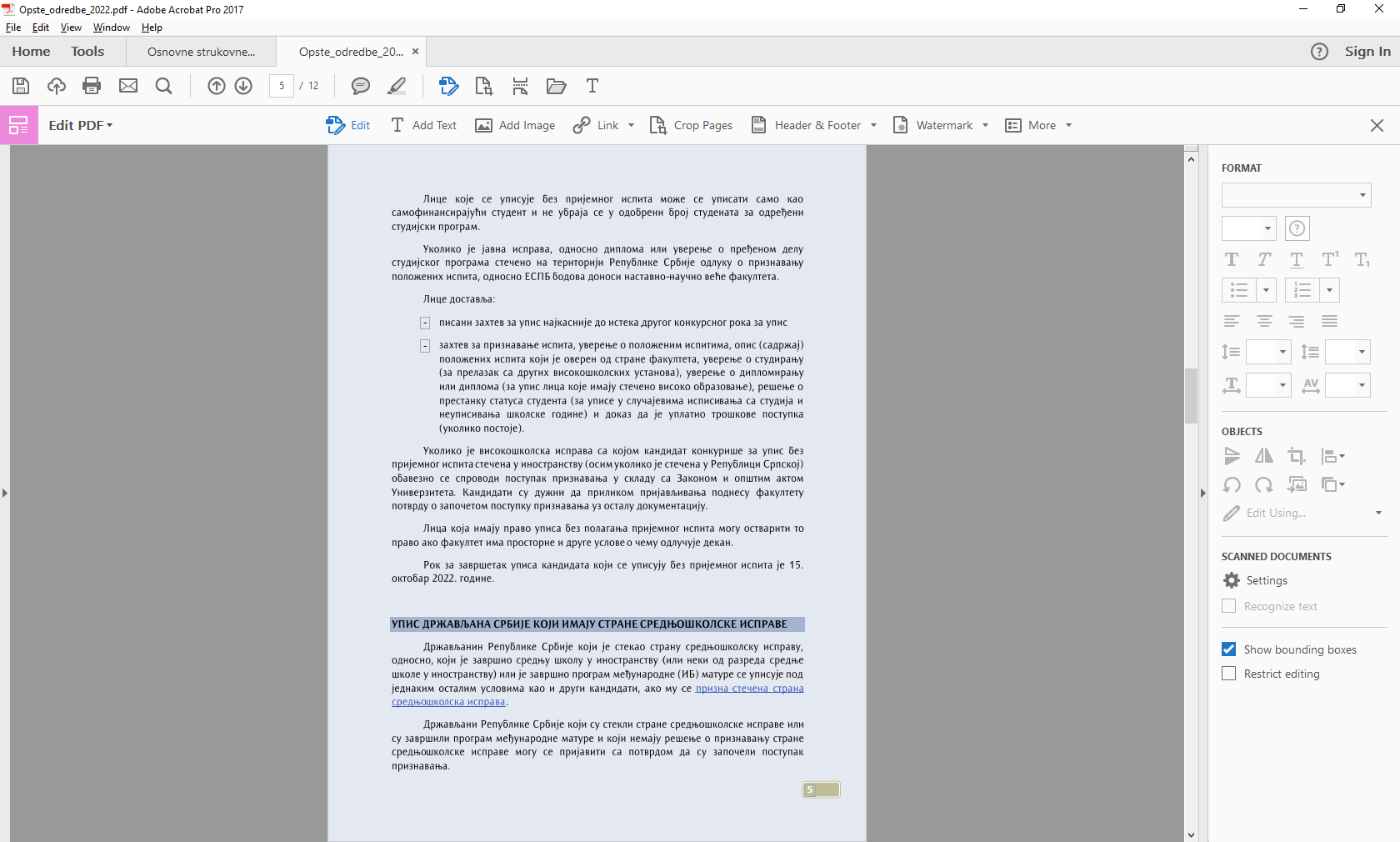 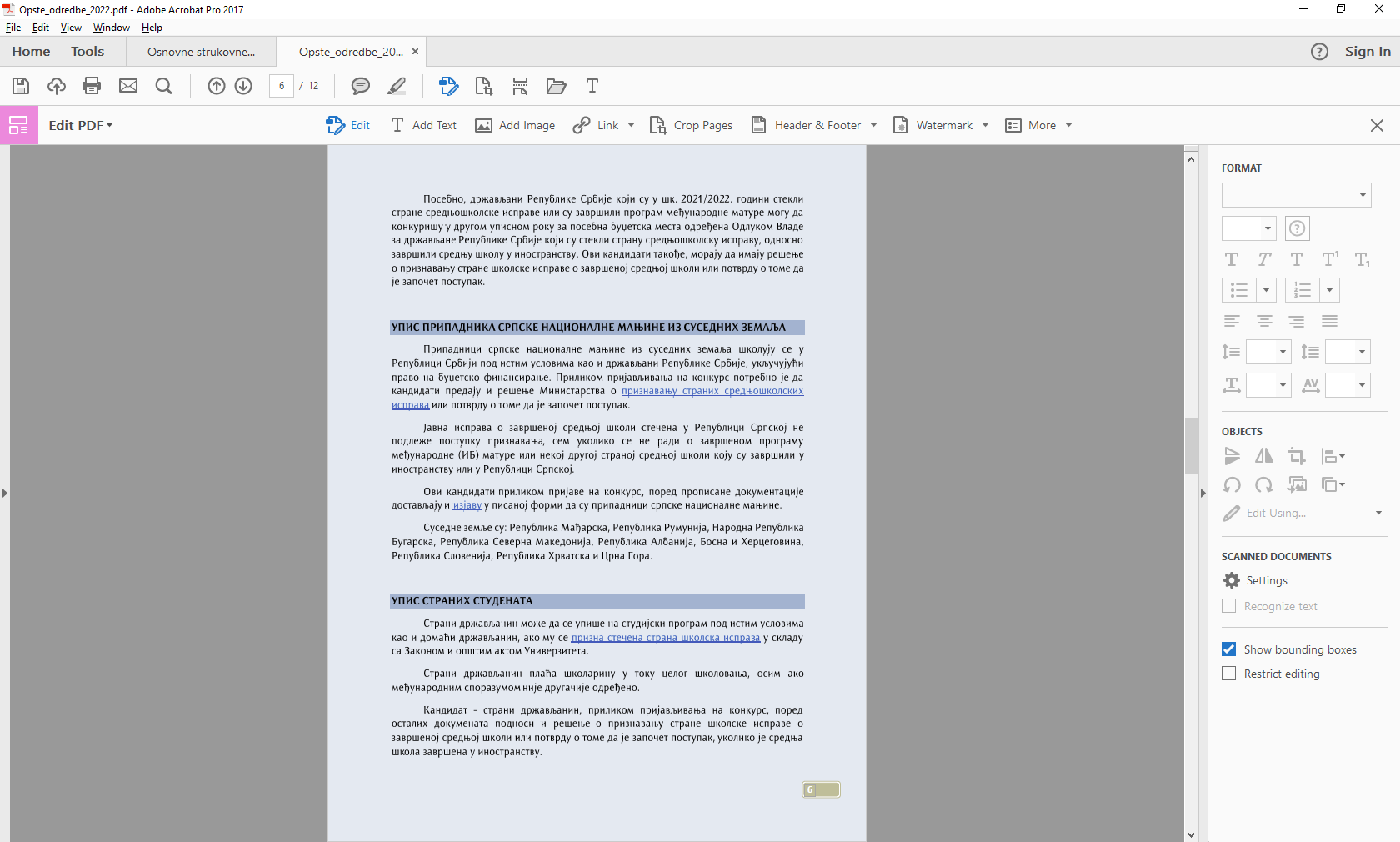 